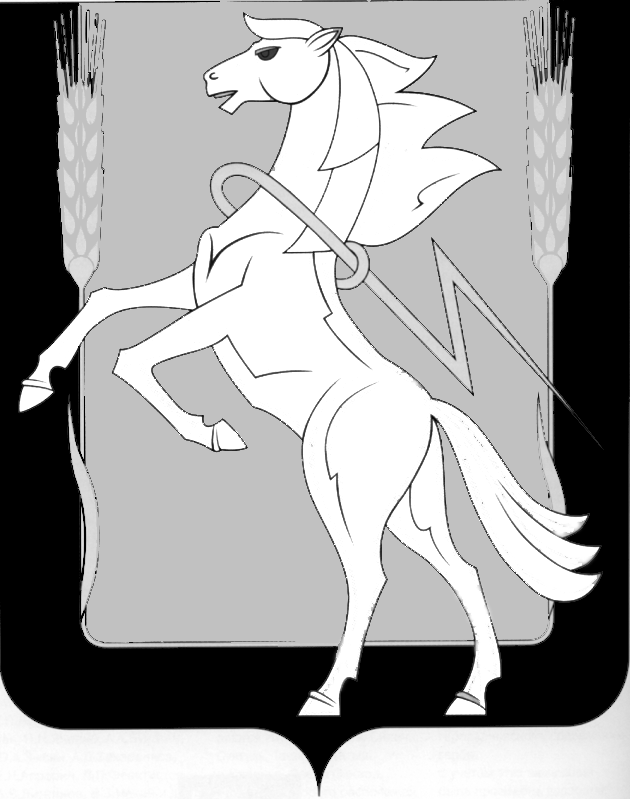 СОБРАНИЕ ДЕПУТАТОВ СОСНОВСКОГО МУНИЦИПАЛЬНОГО РАЙОНА пятого созыва третьего СОЗЫВАТОВ РЕШЕНИЕ от «21» августа  2019 года № 628О     присуждении     премии    Собрания депутатов Сосновского муниципального района     талантливым      детям    Рассмотрев ходатайство руководителя отдела культуры администрации Сосновского муниципального района Маркиной Т.И., Управления образования администрации Сосновского муниципального района Смирновой Н.Н., руководствуясь Решением Собрания депутатов от 15.08.2018 года № 458 «О Положении «О премии Собрания депутатов Сосновского муниципального района талантливым детям», Собрание депутатов Сосновского муниципального района пятого созыва, РЕШАЕТ:1.Присудить премию Собрания депутатов Сосновского муниципального района талантливым детям: 1)  Гутнику Николаю Игоревичу– ученику 3 класса муниципального бюджетного учреждения дополнительного образования «Детская школа искусств с. Долгодеревенское», в номинации «За особые успехи в творчестве»- 5000, 00 (пять тысяч) рублей; 2) Косых Андрею Денисовичу- ученику 9 класса муниципального образовательного учреждения  «Полетаевская СОШ», воспитаннику ДЮСШ п. Полетаево, в номинации «За особые успехи в спорте» -5000,00 (пять тысяч) рублей;3) Малеву Егору Викторовичу- ученику 10 класса муниципального образовательного учреждения «Долгодеревенская СОШ», в номинации «За особые успехи в учебе»- 5000, 00 (пять тысяч) рублей.	2. Вручить Гутник Николаю Игоревичу, Косых Андрею Денисовичу Малеву Егору Викторовичу–  дипломы «Лауреата премии Собрания депутатов Сосновского муниципального района».	3. Опубликовать данное Решение в газете «Сосновская Нива» и на официальном сайте органов местного самоуправления Сосновского муниципального района в сети Интернет www.chelsosna.ru.Председатель Собрания депутатов Сосновского муниципального района	          		                                    Г.М. Шихалева